Современное  повышение  сервиса.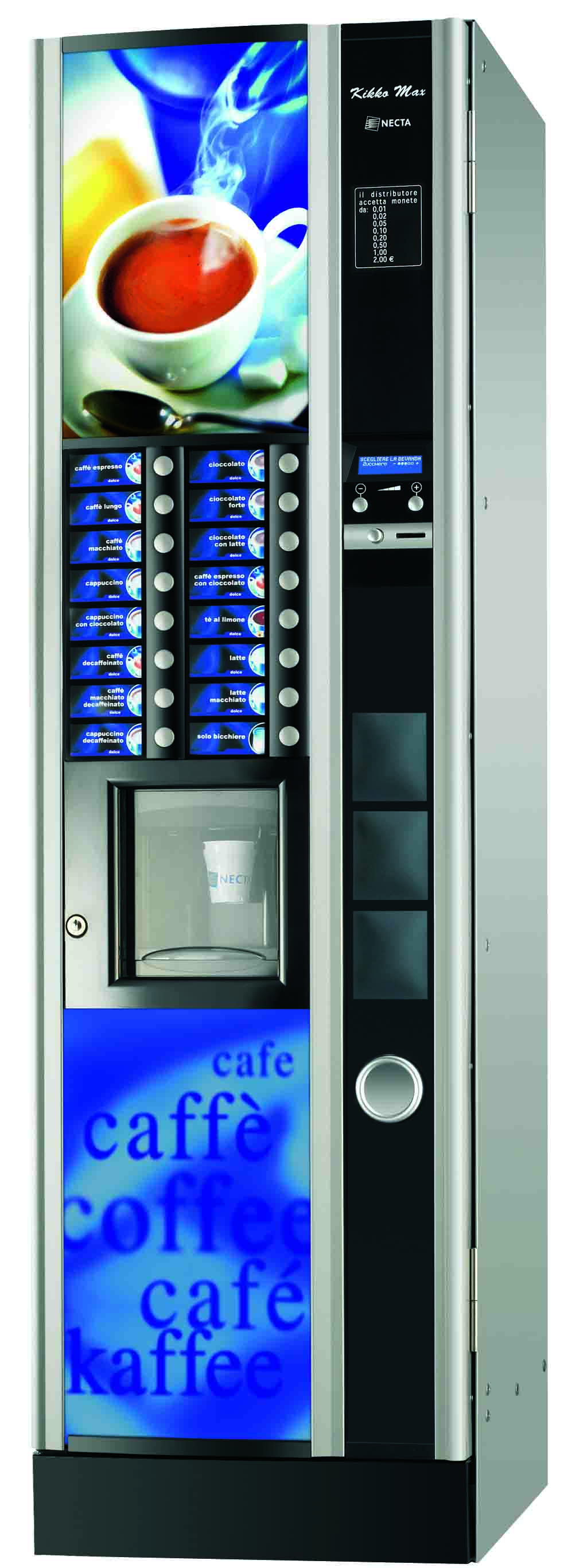 Сервис – неотъемлемая  часть любого предприятия и компании. Кто-то устанавливает комфортные диваны для клиентов и сотрудников, какие-то организации  работают без обеда и выходных и т.д. Повысить сервис  своего учреждения  пытается каждый  грамотный  руководитель. Благо компаний, предлагающих поддержание этого самого сервиса в 21 веке не мало. Есть они и в нашем городе. 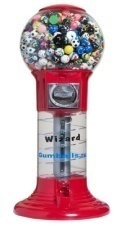 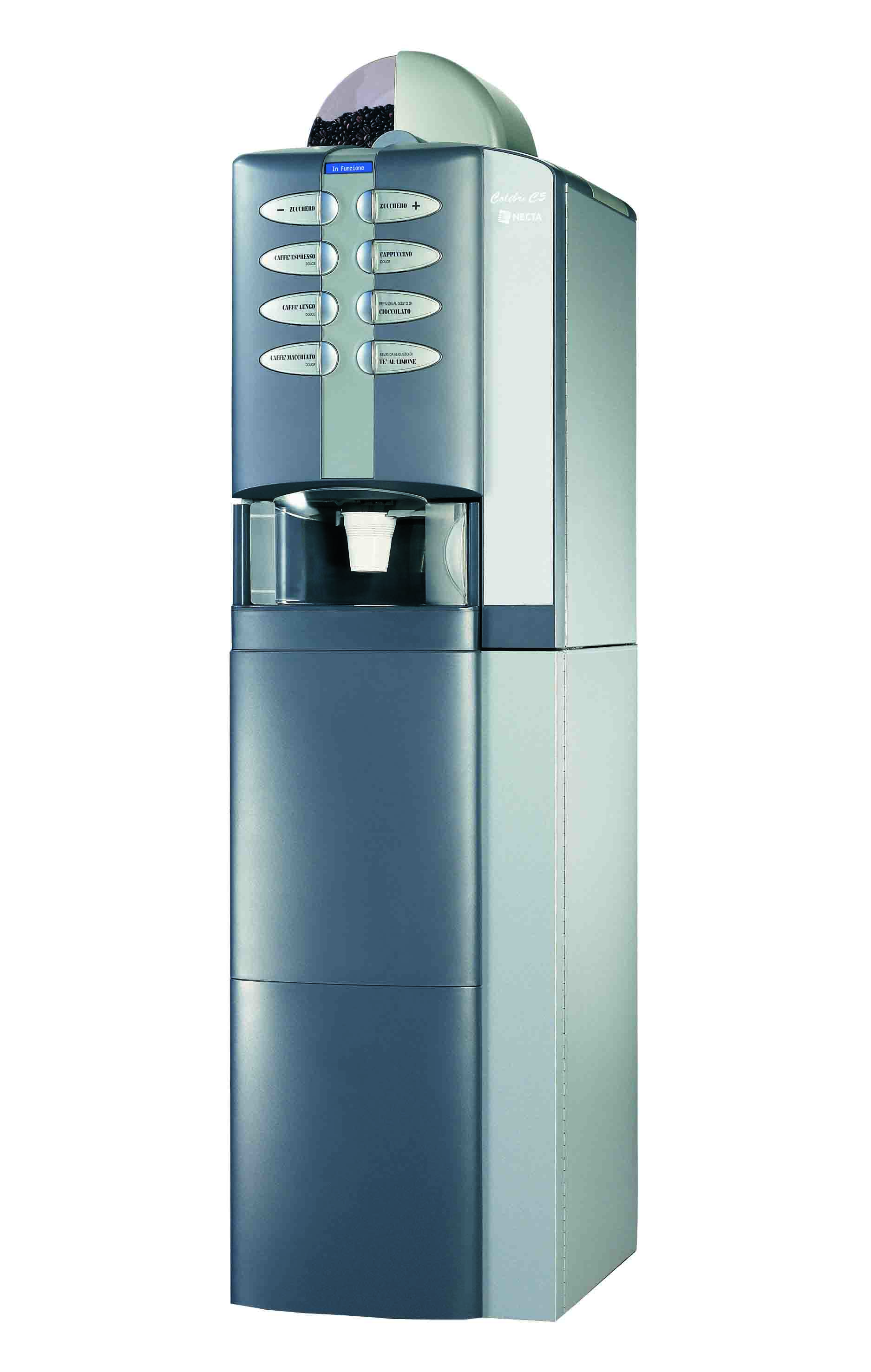 Одна их таких – вендинговая компания  «Nicovend», которая совершенно бесплатно готова установить  торговые автоматы по продаже горячих и холодных напитков, снековые автоматы или аппараты по продаже  средств личной гигиены (медицинские  бахилы, презервативы, гигиенические прокладки и др.) и детского ассортимента (игрушки в капсулах, мячи-прыгуны, конфеты и др.).Преимущество вендингаНет  необходимости стоять в очереди, когда нужно приобрести минимум (чашку кофе, жевательную резинку, напитки, средства интимной гигиены), не нужно специально куда-то ходить, искать товар на прилавках магазина - все необходимое возможно приобрести на месте, например в офисе.Автоматы  не имеют перерыва в работе и оказывают услуги 24 часа в сутки, не отвлекаются, не закрываются на обед, они не болеют, не  устают, а самое главное -  они не грубят даже самому привередливому покупателю, они не проявляют никаких отрицательных эмоций.Для  установки  аппарата необходима площадь не более 0,5 кв.м и электрическая розетка 220 V. 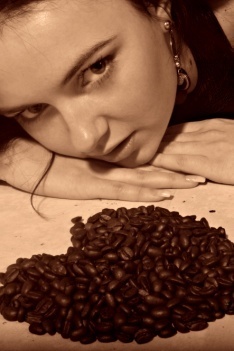 Все напитки приготовлены из высококачественных натуральных ингредиентов. Автоматы по продаже горячих напитков готовят кофе из свежемолотых зерен. Специалисты  компании проводят тщательный контроль качества и сроков реализации всей продукции. Установив торговый автомат, компания «Nicovend»  берет все расходы по обслуживанию на себя. А если есть желание организовать собственный вендинг-бизнес и получать собственный доход, то для этого потребуется: выбрать направление вендинга, закупить несколько автоматов, установить их в рентабельные места, вовремя и качественно обслуживать аппараты, и Вы будете иметь дополнительный (или основной, в зависимости от того, насколько серьезно подойти к этому вопросу) заработок. Приобретая торговые автоматы в компании Nicovend, Вы получаете возможность бесплатного обучения, гарантийного сервисного обслуживания в течение одного года. Существует возможность вообще не думать, когда и чем заправить аппараты. Для этого есть профессионалы, компания Nicovend, операторы которой возьмут обслуживание Ваших автоматов на себя. Вы же будете ежемесячно получать отчеты о работе автоматов и чистую выручку за минусом небольшого процента, который возьмет компания за обслуживание Ваших аппаратов. Компания Nicovend также предлагает оформить франшизные отношения и открыть свою вендинговую сеть у себя в регионе под товарным знаком Nicovend. Давайте развивать самый перспективный бизнес  вместе!